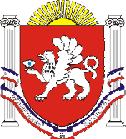 РЕСПУБЛИКА    КРЫМРАЗДОЛЬНЕНСКИЙ РАЙОНКОВЫЛЬНОВСКИЙ СЕЛЬСКИЙ СОВЕТ 67 заседание 1 созыва   РЕШЕНИЕ 01.02.2019 года                         с. Ковыльное                                         № 542                 О внесении изменений в  решение Ковыльновского сельского совета от 09.12.2016 г. № 309 «Об утверждении Порядка организации и осуществления Администрацией Ковыльновского сельского поселения отдельных государственных полномочий по обеспечению жилыми помещениями детей-сирот и детей, оставшихся без попечения  родителей, и лиц из их числа»В соответствии с Федеральным законом от 06.10.2003 № 131- ФЗ « Об общих принципах организации местного самоуправления в Российской Федерации», Законом Республики Крым от 18.12.2014 № 46-ЗРК/2014 « Об обеспечении жилыми помещениями детей - сирот, детей, оставшихся без попечения родителей и лиц их  числа в Республике Крым», Законом Республики Крым от 26.04.2018 № 486-ЗРК/2018 « О внесении изменений в Закон Республики Крым «Об обеспечении жилыми помещениями детей - сирот, детей, оставшихся без попечения родителей и лиц их  числа в Республике Крым», руководствуясь Уставом муниципального образования Ковыльновское сельское поселение Раздольненского района Республики Крым, принимая во внимание письмо правового управления Аппарата Государственного совета Республики Крым от 09.01.2019 № 1132/22-12, с целью приведения нормативных правовых актов Администрации Ковыльновского сельского поселения в соответствие с действующим законодательством Ковыльновский сельский советРЕШИЛ:      1.  Внести  следующие изменения в Порядок организации и осуществления Администрацией Ковыльновского сельского поселения отдельных государственных полномочий по обеспечению жилыми помещениями детей-сирот и детей, оставшихся без попечения  родителей, и лиц из их числа, утвержденный решением Ковыльновского сельского совета от 09.12.2016 г. № 309: 1.1. Пункт 1.3. изложить в следующей редакции:«1.3. Администрация осуществляет отдельные полномочия в соответствии с настоящим Порядком:- по формированию Списка лиц, подлежащих обеспечению жилыми помещениями»;1.2. Пункт 1.4. Порядка исключить.1.3. Разделы 2, 3, 4, 6 Порядка исключить.  2. Настоящее решение  вступает в силу со дня подписания и подлежит официальному обнародованию на информационном стенде Ковыльновского  сельского поселения,  расположенном по адресу: с. Ковыльное, ул. 30 лет Победы 5 и на официальном сайте Администрации  Ковыльновского сельского  поселения в сети Интернет  (http://kovilnovskoe-sp.ru/).3. Контроль за исполнением настоящего решения возложить на председателя Ковыльновского сельского совета- главу Администрации Ковыльновского сельского поселения.Председатель Ковыльновскогосельского совета                                                                          Ю.Н. Михайленко